Извещение о закупке у единственного поставщика (исполнителя, подрядчика)Первый заместитель директора                                                        З.В. МиргалимовУТВЕРЖДАЮПервый заместитель директораКАЗ им. С.П. Горбунова - 	филиал ПАО «Туполев»							_____________/ З.В. Миргалимов /«___»_____________2018г.Документация о закупке у единственного поставщика (исполнителя, подрядчика)Согласовано:Начальник отдела Методологии закупок                                                                                 Э.Т. Аверина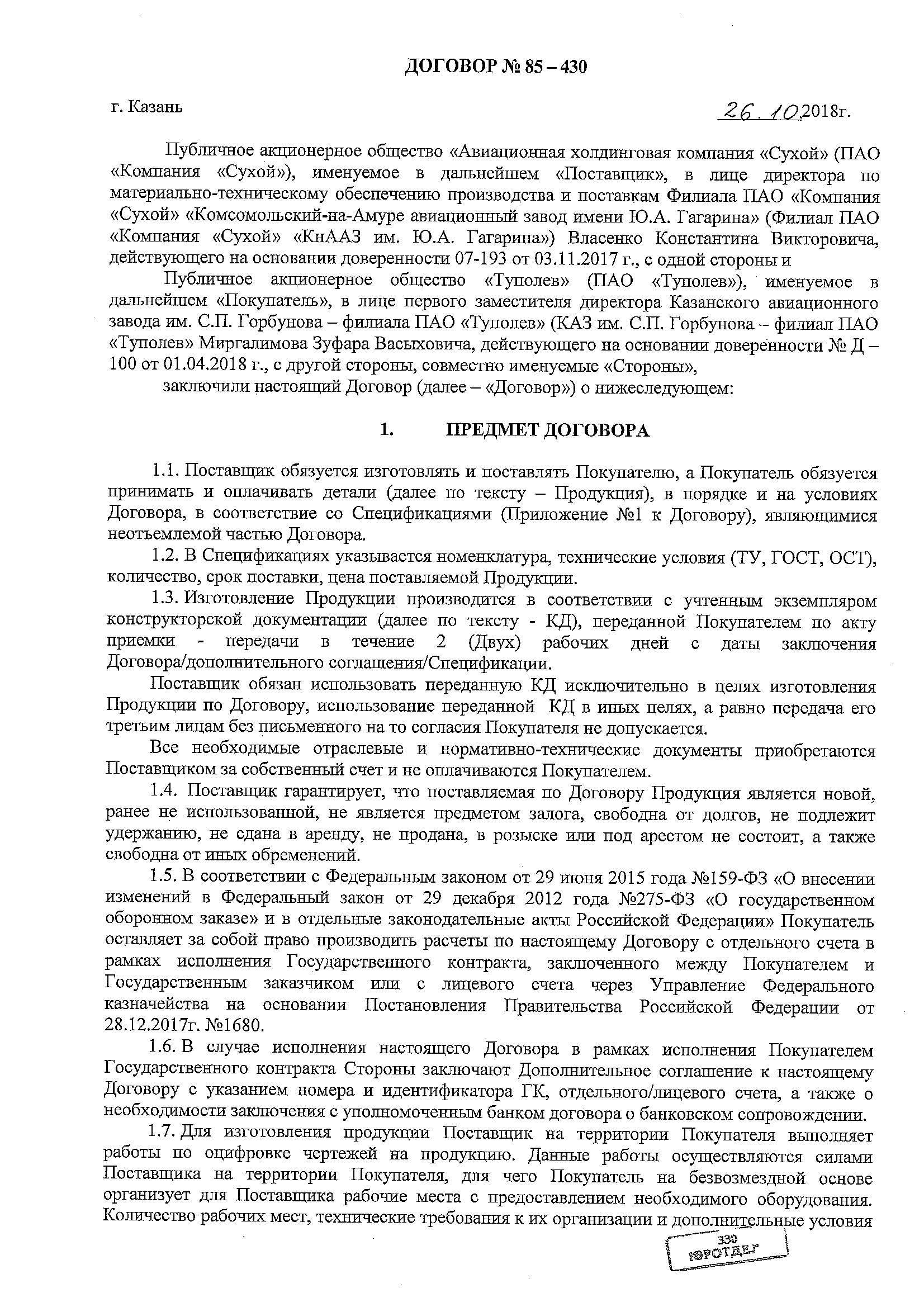 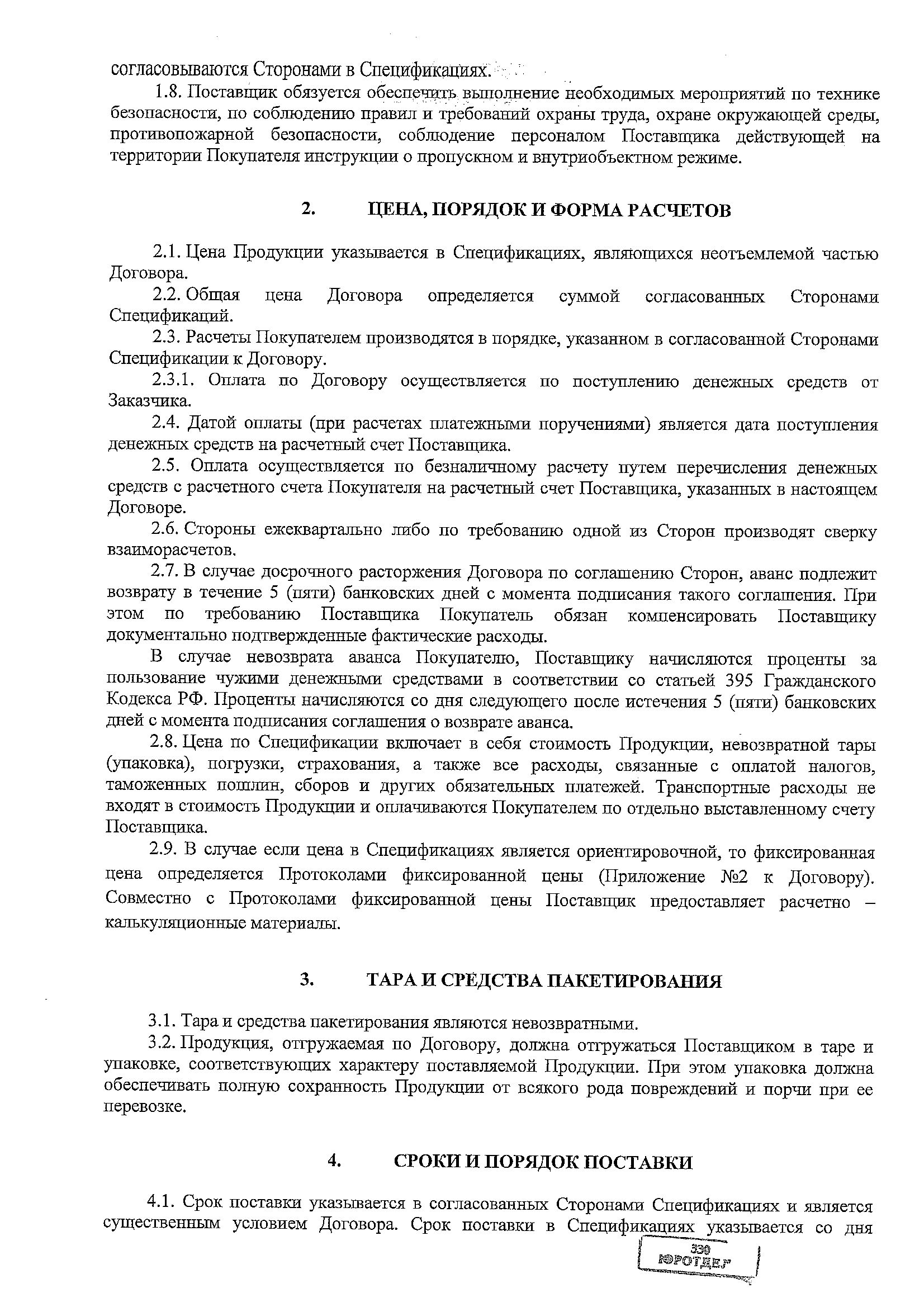 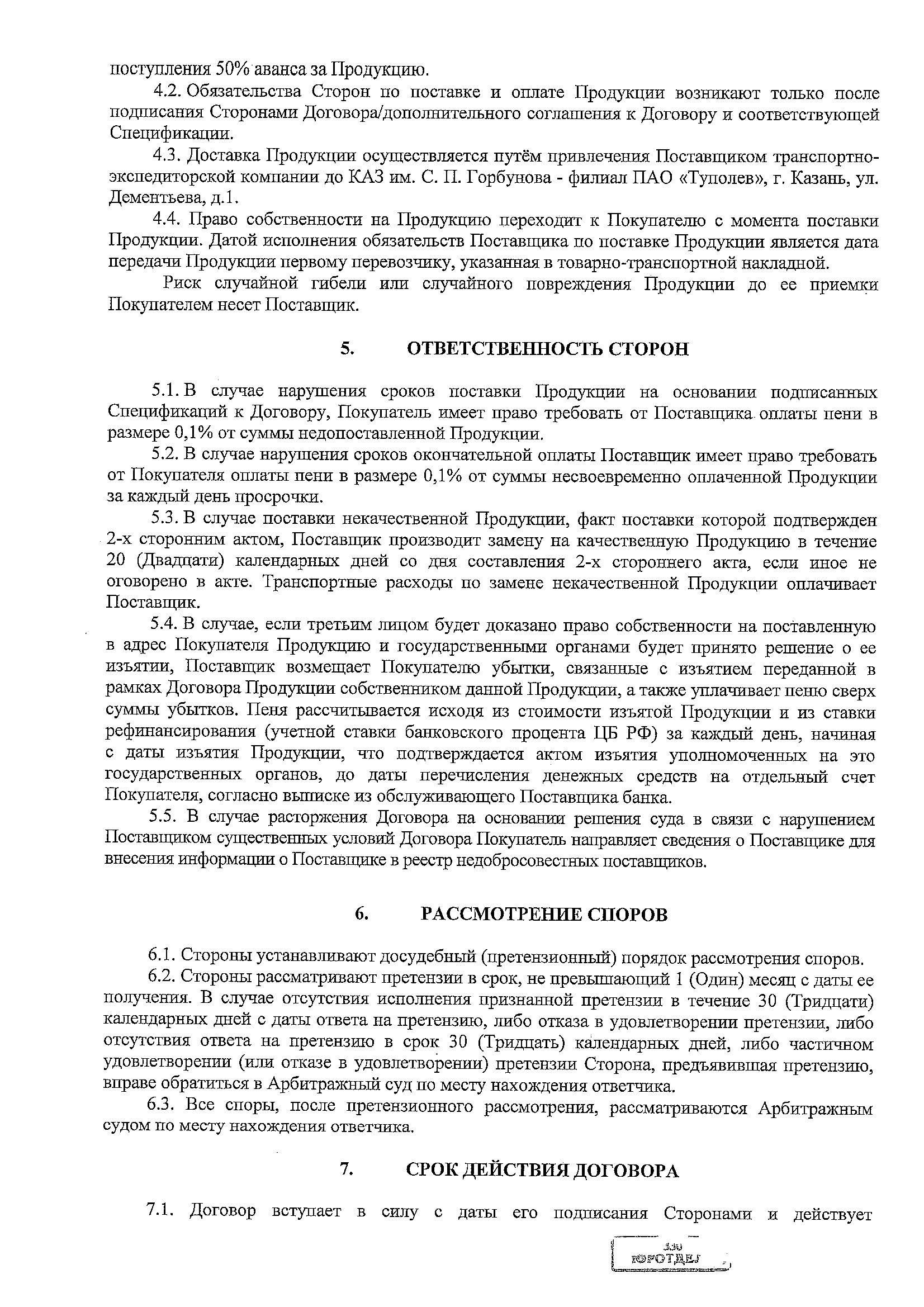 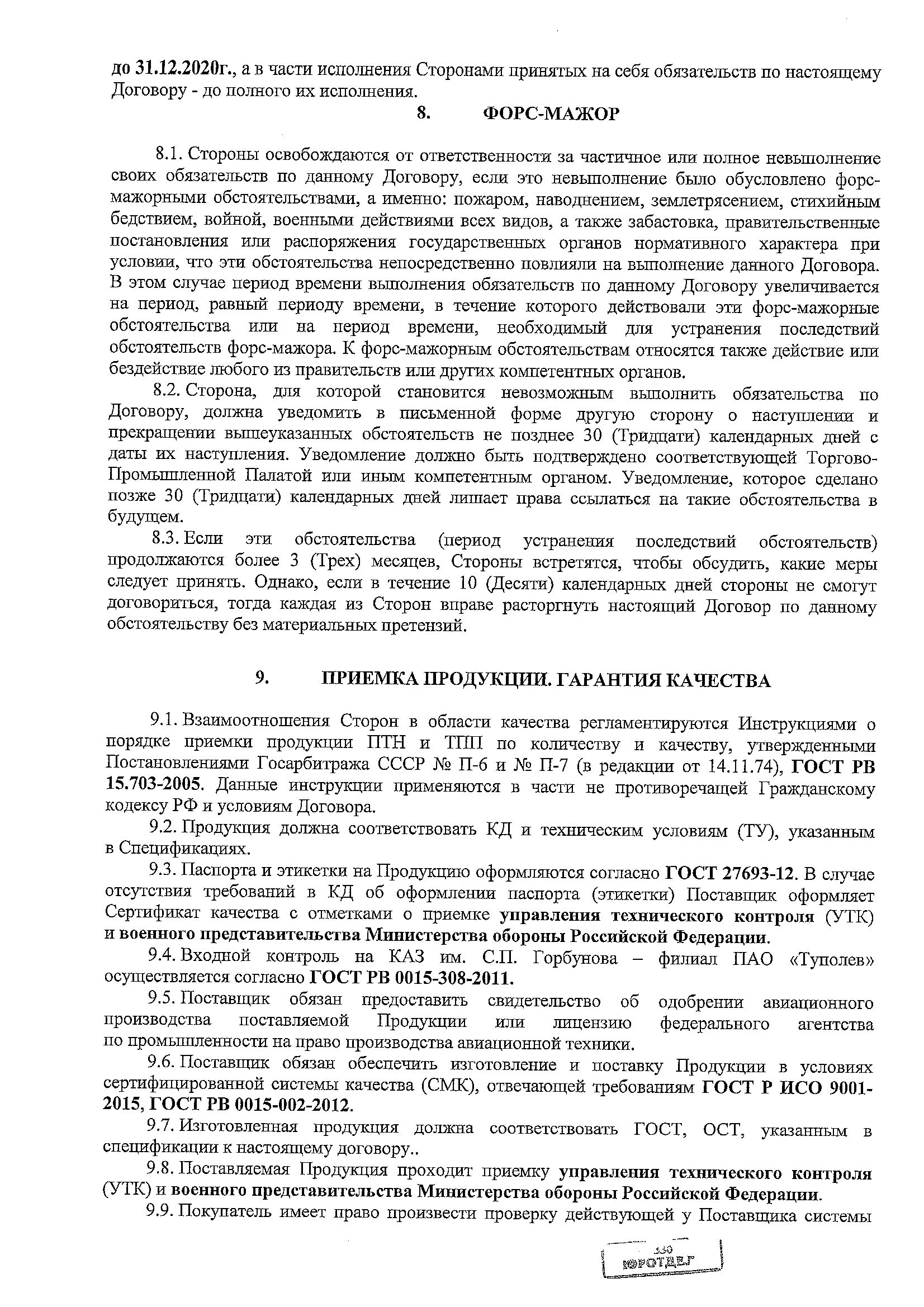 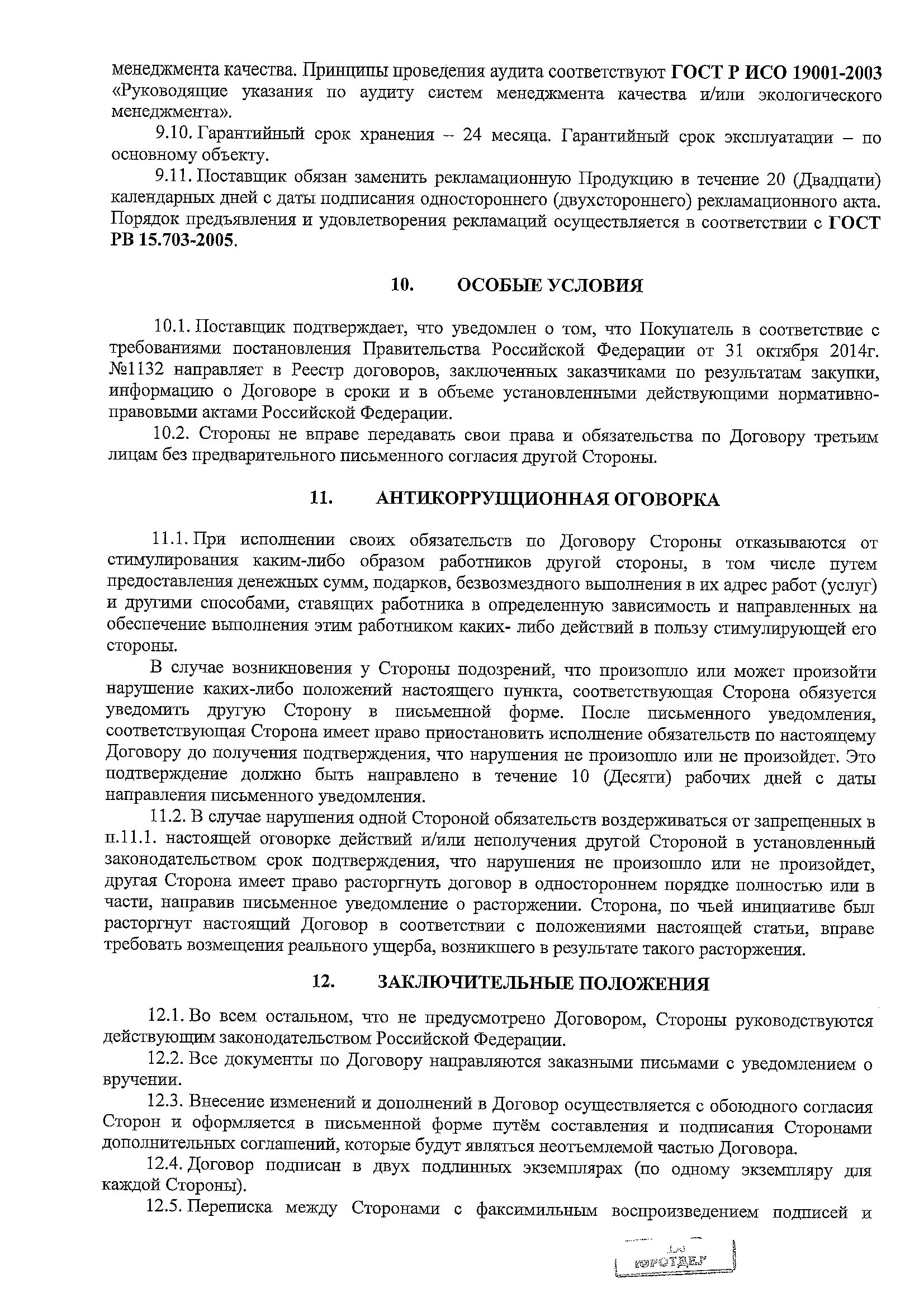 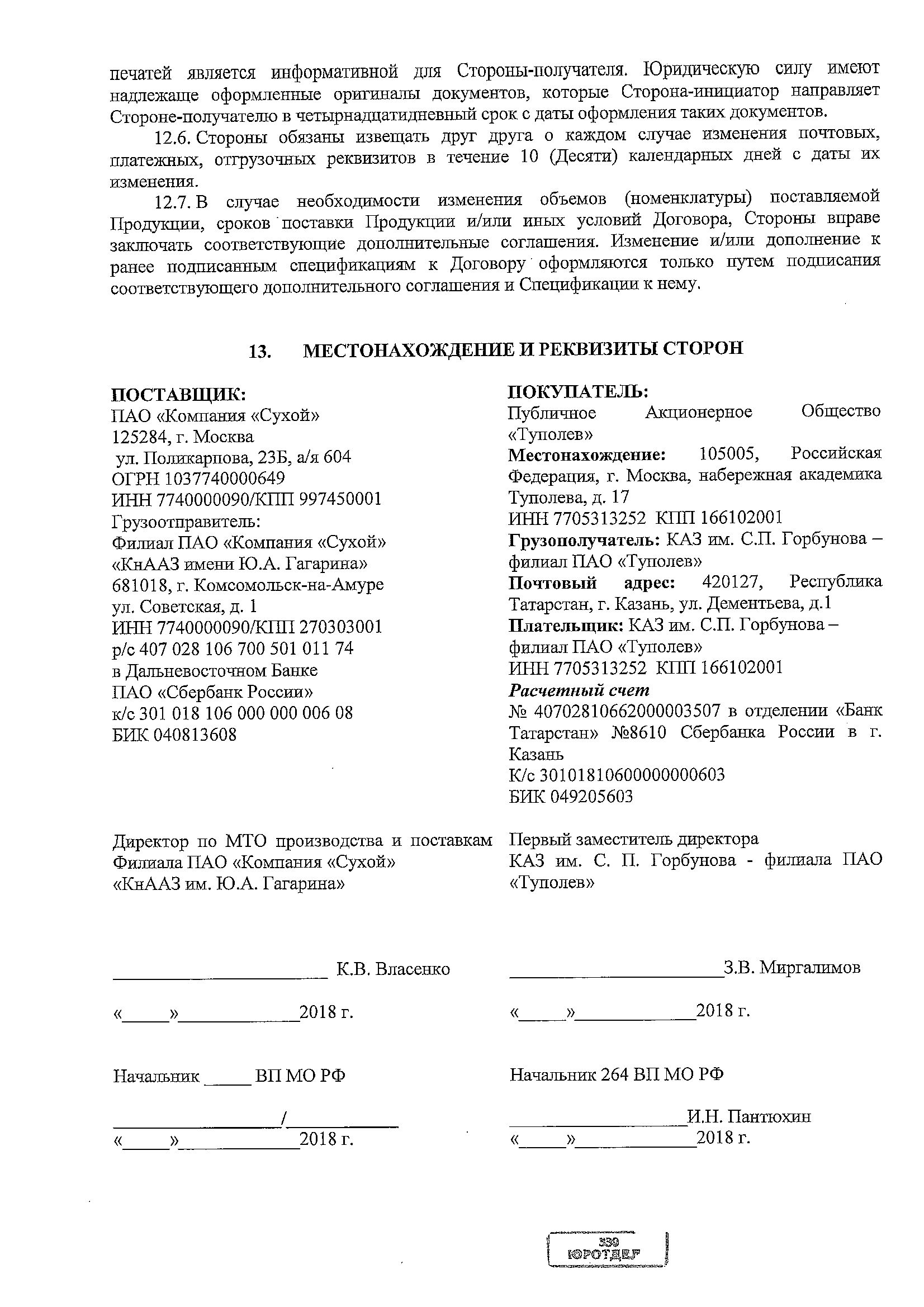 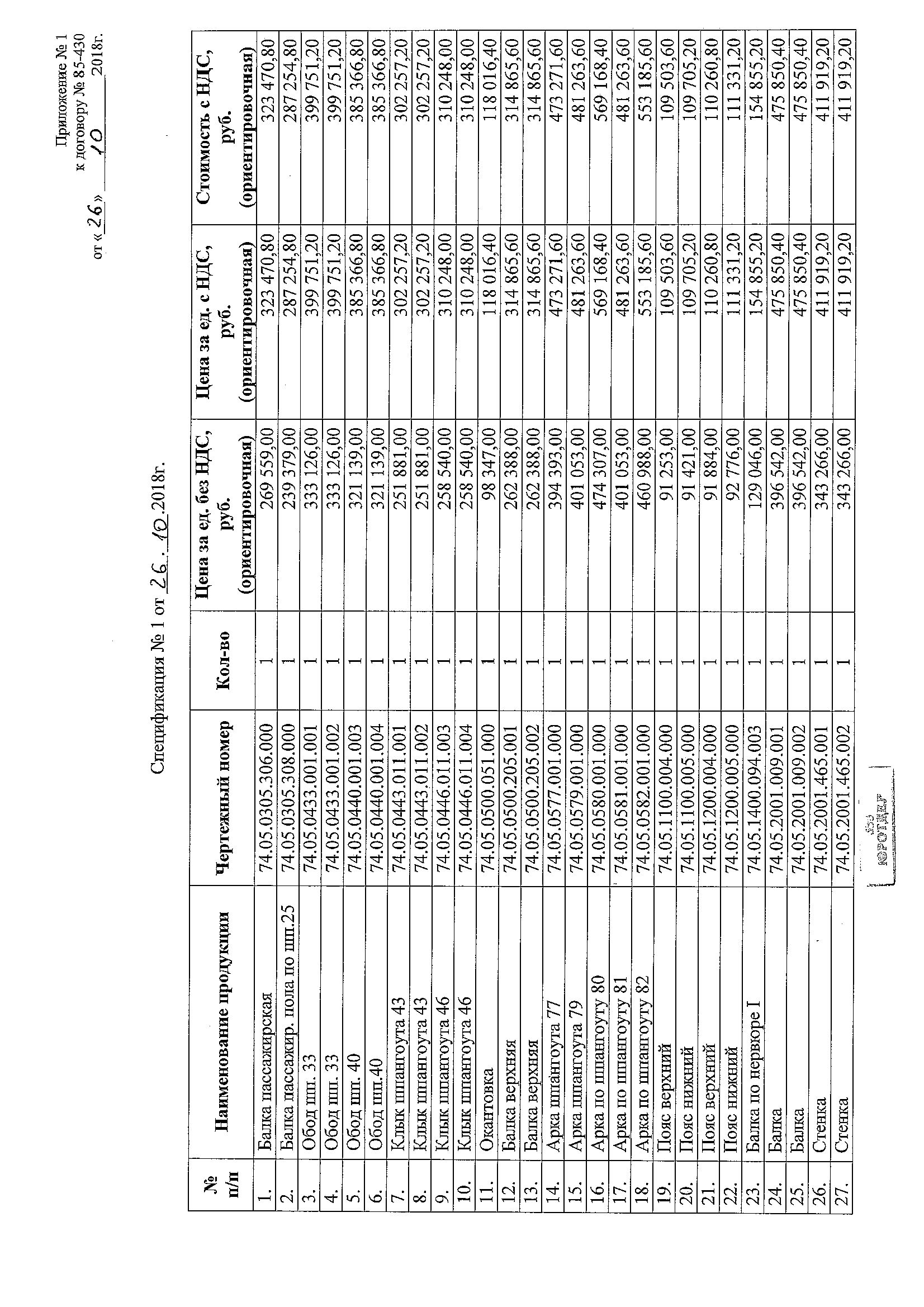 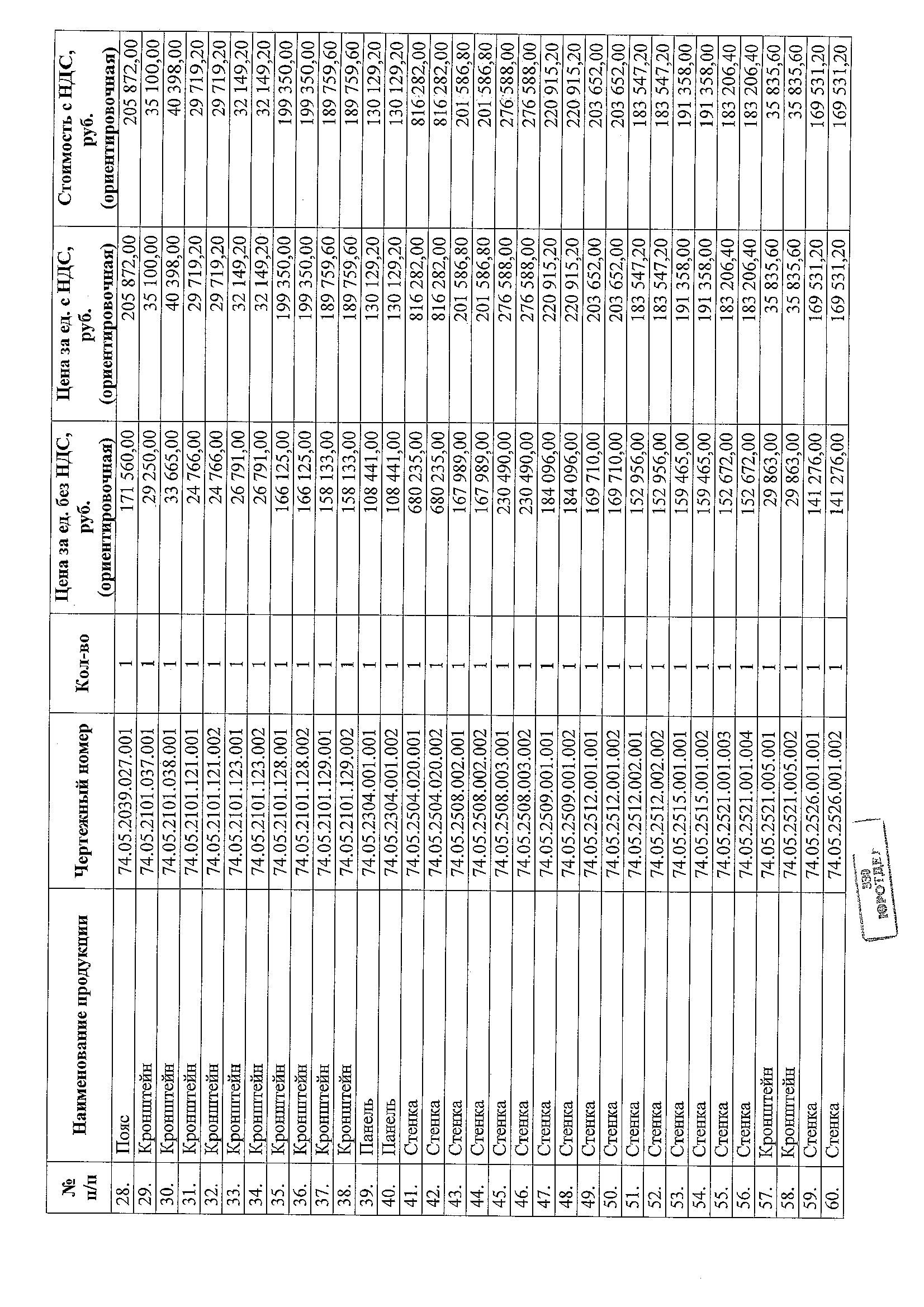 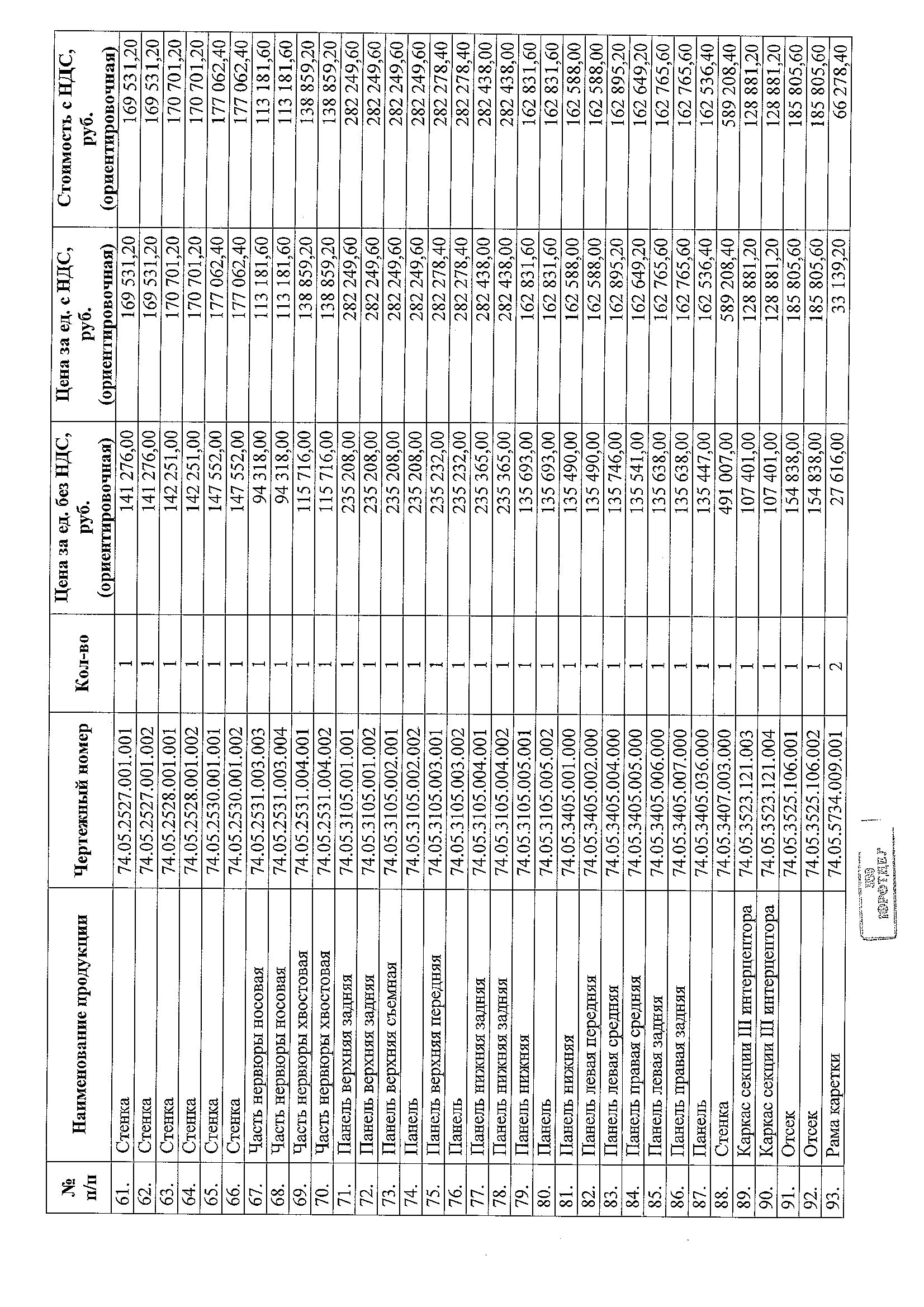 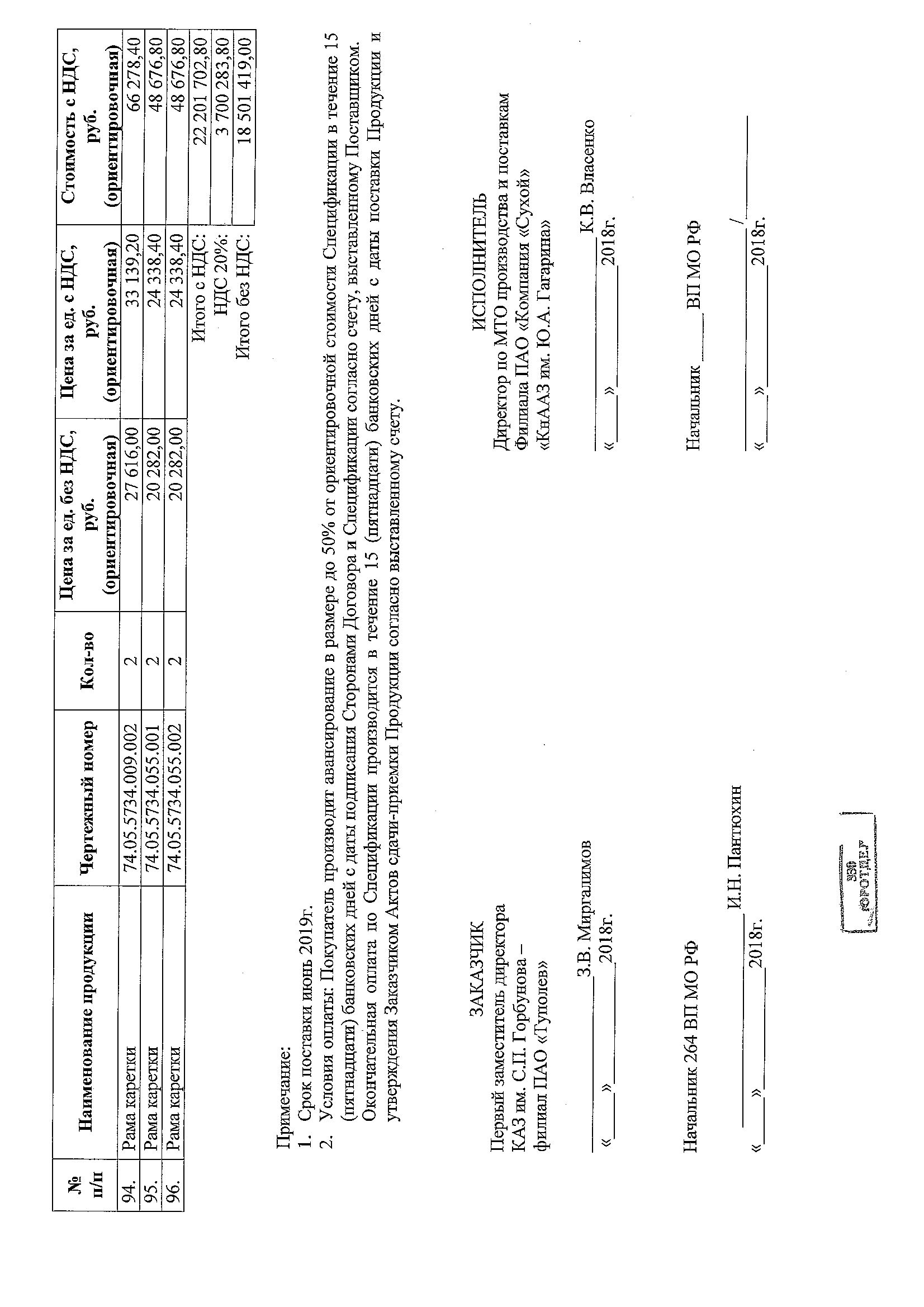 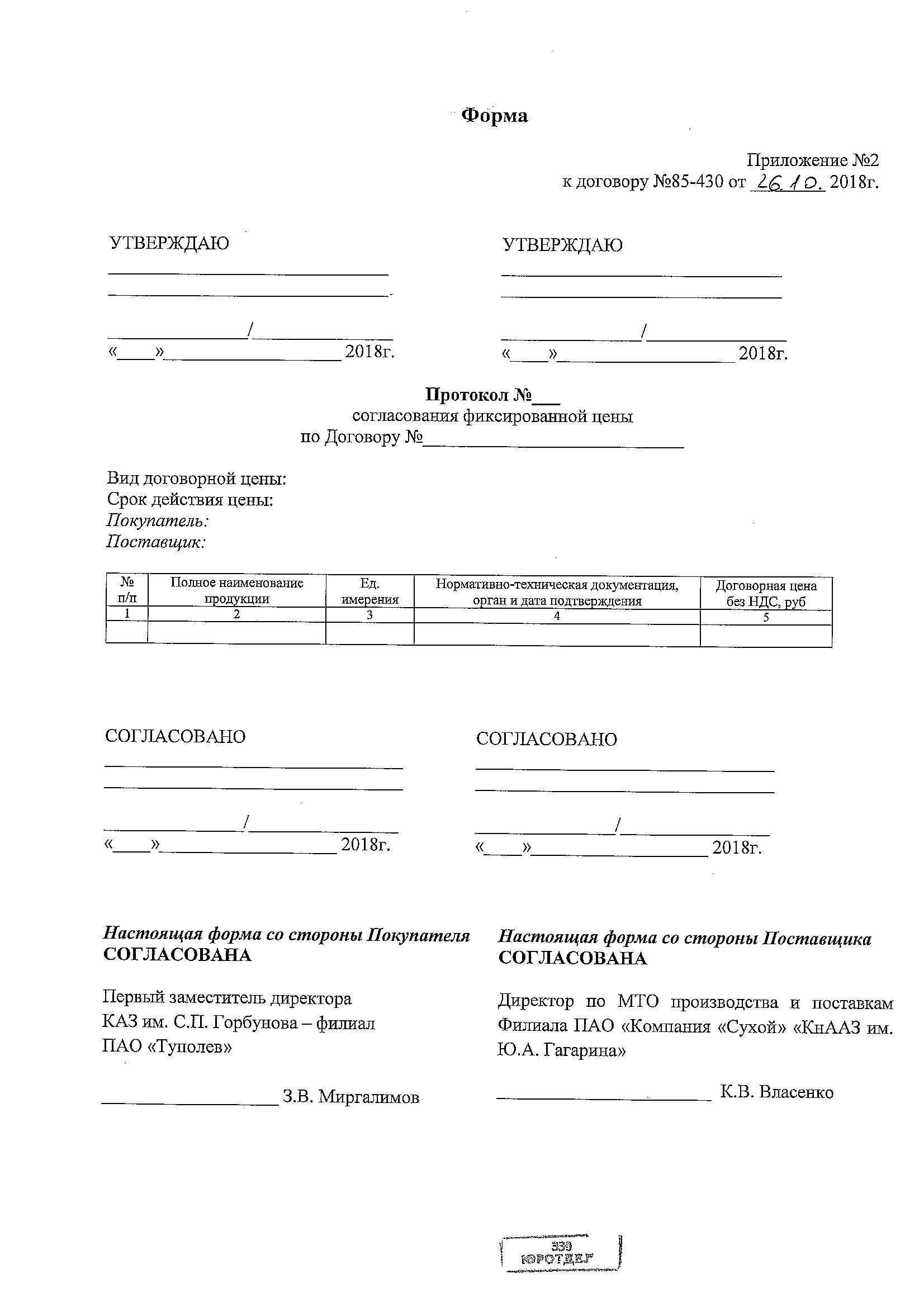 № пунктаНаименованиеИнформация1Способ закупки.Закупка у единственного поставщика (исполнителя, подрядчика).2Наименование, место нахождения, почтовый адрес, адрес электронной почты, номер контактного телефона заказчика.КАЗ им. С.П. Горбунова – филиал ПАО «Туполев», 420127, г. Казань, ул. Дементьева, д.1e-mail: zakupkikaz@tupolev.ru, тел. (843) 533-43-053Наименование контрагента.ПАО "Компания "Сухой"4Предмет Договора с указанием количества поставляемого товара, объема выполняемых работ, оказываемых услуг.Выполнение работ по изготовлению и поставка деталей.Объем: 100 шт.5Место поставки товара, выполнения работ, оказания услуг.В соответствии с условиями Договора. 6Сведения о начальной (максимальной) 
цене Договора (цене лота).22 201 702 (двадцать два миллиона двести одна тысяча семьсот два) рубля 80 копеек, в том числе НДС(цена ориентировочная)7Срок, место и порядок предоставления документации о закупке, размер, порядок и сроки внесения платы, взимаемой заказчиком за предоставление документации, если такая плата установлена заказчиком, за исключением случаев предоставления документации в форме электронного документа.Документация о закупке не предоставляется. 8Место и дата рассмотрения предложений участников закупки и подведения итогов закупки.Предложения участников закупки не рассматриваются, итоги закупки не подводятся.9Протокол заседания комиссии по закупкам.№Е/КАЗ/733№ пунктаНаименованиеИнформация1Предмет Договора. Выполнение работ по изготовлению и поставка деталей.2Установленные заказчиком требования к качеству, техническим характеристикам товара, работы, услуги, к их безопасности, к функциональным характеристикам (потребительским свойствам) товара, к размерам, упаковке, отгрузке товара, к результатам работы и иные требования, связанные с определением соответствия поставляемого товара, выполняемой работы, оказываемой услуги потребностям заказчика.Товар должен быть изготовлен и поставлен 
в соответствии с условиями Договора.3Требования к содержанию, форме, оформлению и составу заявки на участие в закупке.Не установлены.4Требования к описанию участниками закупки поставляемого товара, который является предметом закупки, его функциональных характеристик (потребительских свойств), его количественных и качественных характеристик, требования к описанию участниками закупки выполняемой работы, оказываемой услуги, которые являются предметом закупки, их количественных и качественных характеристик.100 шт.5Место, условия и сроки (периоды) поставки товара, выполнения работы, оказания услуги.В соответствии с условиями Договора, в срок: июнь 2019г.6Сведения о начальной (максимальной) 
цене Договора (цене лота).22 201 702 (двадцать два миллиона двести одна тысяча семьсот два) рубля 80 копеек, в том числе НДС(цена ориентировочная)7Форма, сроки и порядок оплаты товара, работы, услуги.В соответствии с условиями Договора.8Порядок формирования цены Договора (цены лота) (с учетом или без учета расходов на перевозку, страхование, уплату таможенных пошлин, налогов и других обязательных платежей).Цена сформирована с учетом всех затрат связанных с поставкой товара, оплатой налогов, сборов, пошлин и других обязательных платежей.   9Порядок, место, дата начала и дата окончания срока подачи заявок на участие в закупке.Не установлены.10Требования к участникам закупки и перечень документов, представляемых участниками закупки для подтверждения их соответствия установленным требованиям.Не установлены.11Формы, порядок, дата начала и дата окончания срока предоставления участникам закупки разъяснений положений документации о закупке.Запросы на разъяснение положений документации не принимаются, разъяснения не предоставляются.12Место и дата рассмотрения предложений участников закупки и подведения итогов закупки.Предложения участников закупки не рассматриваются, итоги закупки не подводятся.13Критерии оценки и сопоставления заявок на участие в закупке.Не установлены.14Порядок оценки и сопоставления заявок на участие в закупке.Не установлен.15Протокол заседания комиссии по закупкам.№Е/КАЗ/733